BEFORE THEPENNSYLVANIA PUBLIC UTILITY COMMISSIONPENNSYLVANIA PUBLIC UTILITY COMMISSION	:BUREAU OF INVESTIGATION AND ENFORCEMENT	:	:	 V.	:		DOCKET NO. C-2015-2449817		:ALFRED KNIGHT JR	:TA KNIGHT LIFE LIMOUSINE SERVICES	:805 W 26TH ST	:ERIE PA  16508	:COMPLAINTThe Pennsylvania Public Utility Commission (Commission) is a duly constituted agency of the Commonwealth of Pennsylvania empowered to regulate public utilities within the Commonwealth.  The Commission has delegated its authority to initiate proceedings which are prosecutory in nature to the Bureau of Investigation and Enforcement and other bureaus with enforcement responsibilities.  Pursuant to that delegated authority and Section 701 of the Public Utility Code, the Bureau of Investigation and Enforcement Prosecutory Staff hereby represents as follows:1.	That Alfred Knight, Jr. t/a Knight Life Limousine Services, Respondent, maintains a principal place of business at 805 West 26th Street, Erie Pennsylvania,16508.	2.	That Alfred Knight submitted an application for limousine authority received at the Public Utility Commission received on September 26, 2013. The application was dismissed and denied at public meeting of August 21, 2014, for failure to furnish information necessary to process the application.  	3.	That on January 26, 2015, PUC Enforcement Officer David Gill received a quote from owner Alfred Knight, Jr. to transport him from Edinboro, Pennsylvania to Meadville, Pennsylvania. Respondent does not hold a certificate of public convenience from this Commission.  		4.	That Respondent, by holding out to provide transportation for persons between points in Pennsylvania while not having operating authority with this Commission, violated the Public Utility Code, 66 Pa. C.S. §1101.  The penalty for this violation is $500.00.  		WHEREFORE, the Bureau of Investigation and Enforcement Prosecutory Staff hereby requests that the Commission fine Alfred Knight, Jr. t/a Knight Life Limousine Services the sum of five hundred dollars ($500.00) for the illegal activity described in this Complaint.  						Respectfully submitted,			 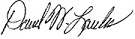 						David W. Loucks, Chief  						Motor Carrier Enforcement 						Bureau of Investigation and Enforcement						P.O. Box 3265						Harrisburg, PA  17105-3265VERIFICATIONI, David W. Loucks, hereby state that the facts above set forth are true and correct to the best of my knowledge, information and belief and that I expect that the Bureau will be able to prove same at any hearing held in this matter.  I understand that the statements herein are made subject to the penalties of 18 Pa. C.S. §4904 relating to unsworn falsification to authorities.Date: 6/24/2015		David W. Loucks, Chief 	Motor Carrier Enforcement	Bureau of Investigation and EnforcementNOTICE
		A.	You must file an Answer within twenty (20) days of the date of service of this Complaint. The date of service is the mailing date as indicated at the top of the Secretarial Cover Letter for this Complaint and Notice, 52 Pa. Code §1.56(a).  An Answer is a written explanation of circumstances wished to be considered in determining the outcome.  The Answer shall raise all factual and legal arguments that you wish to claim in your defense and must include the reference number of this Complaint.  Your Answer must be verified and the original shall be mailed to:				Rosemary Chiavetta, Secretary				Pennsylvania Public Utility Commission				P.O. Box 3265				Harrisburg, Pennsylvania  17105-3265				Or may be sent by overnight delivery to:				400 North Street, 2nd Floor				Harrisburg, Pennsylvania  17120Additionally, please serve a copy on:				Michael L. Swindler, Prosecutor				Bureau of Investigation and Enforcement				Pennsylvania Public Utility Commission				P.O. Box 3265				Harrisburg, Pennsylvania  17105-3265Or, e-mailed to Mr. Swindler at:  RA-PCCmplntResp@pa.gov		B.	If you fail to answer this complaint within twenty (20) days, the Bureau of Investigation and Enforcement will request that the Commission issue a Secretarial Letter imposing a penalty. The penalty could include a fine, the suspension or revocation of your certificate of public convenience or other remedy. 		C.	You may elect not to contest this complaint by paying the fine proposed in this Complaint by certified check or money order.  Payment must be made to the Commonwealth of Pennsylvania and should be forwarded to:		Rosemary Chiavetta, Secretary		Pennsylvania Public Utility Commission		P.O. Box 3265		Harrisburg, PA  17105-3265Your payment is an admission that you committed the alleged violation and an agreement to cease and desist from further violations.  Upon receipt of your payment, the complaint proceeding shall be closed.  		D.	If you file an Answer, which admits or fails to deny the allegations of the Complaint, the Bureau of Investigation and Enforcement will request that the Commission issue a Secretarial Letter imposing a penalty.  		E.	If you file an Answer which contests the Complaint, the matter will be assigned to an Administrative Law Judge for hearing and decision.  The judge is not bound by the optional fine set forth above.		F.	Alternative formats of this material are available for persons with disabilities by contacting the Commission’s ADA Coordinator at 717-787-8714.